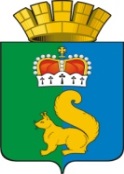 ПОСТАНОВЛЕНИЕАДМИНИСТРАЦИИ ГАРИНСКОГО ГОРОДСКОГО ОКРУГАВо исполнение протокола совещания у Губернатора Свердловской области Е.В. Куйвашева с главами муниципальных образований по реализации национальных проектов «Здравоохранение» и «Демография» от 06.12.2019 г. № 33-ЕК,  в целях развития системы родительского просвещения  и семейного воспитания, пропаганды позитивного и ответственного отцовства и материнства на территории Гаринского городского округа, руководствуясь ст. 28 Устава Гаринского городского округа,ПОСТАНОВЛЯЮ:1. Утвердить регламент межведомственного взаимодействия по развитию системы родительского просвещения и семейного воспитания, пропаганды позитивного и ответственного отцовства и материнства на территории Гаринского городского округа.2. Участникам межведомственного взаимодействия организовать взаимодействие по развитию системы родительского просвещения и семейного воспитания, пропаганды позитивного и ответственного отцовства и материнства на территории  Гаринского городского округа.3. Настоящее постановление опубликовать (обнародовать).4. Контроль за исполнением настоящего постановления возложить на заместителя главы администрации Гаринского городского округа Коробейникова В.В.Приложение к постановлению администрации Гаринского городского округа от 07.02.2020 № 45Регламентмежведомственного взаимодействия по развитию системы родительского просвещения и семейного воспитания, пропаганды позитивного и ответственного отцовства и материнства на территории Гаринского городского округаI. Пояснительная запискаАннотацияПредлагаемая муниципальная межведомственная модель методического обеспечения и развития семейного воспитания и родительского просвещения основывается на деятельности органов местного самоуправления Гаринского городского округа, вокруг которых формируется профессиональное сообщество организаций и специалистов, работающих с семьей по вопросам развития семейного воспитания, формирования и развития родительских компетенций. Среди рекомендуемых подразделений может быть одно или несколько подразделений, осуществляющих управление в сфере образования, социальной защиты населения, здравоохранения, культуры, работы с детьми и молодежью, органы ЗАГС и др.Цели и задачи МоделиЦель предлагаемой Модели – создание условий для становления и развития вариативной муниципальной системы родительского просвещения и семейного воспитания.Задачи Модели:Формирование сети организаций - организаторов родительского просвещения в муниципальном образовании.Подготовка кадров специалистов, работающих в сфере развития семейного воспитания и родительского просвещения.Методическое обеспечение деятельности по развитию семейного воспитания и родительского просвещения в муниципальном образовании.Организация межведомственного и межсекторного взаимодействия по вопросам развития родительского просвещения, семейного воспитания.Ожидаемые результаты развития родительского просвещения и семейного воспитания, на которые направлена МодельСтановление и развитие вариативной муниципальной системы родительского просвещения и семейного воспитания.Формирование в Гаринском городском округе системы педагогической поддержки семьи.Повышение профессионального уровня специалистов в сфере родительского просвещения и семейного воспитания.Повышение педагогического и культурного уровня родителей, престижа родительства и воспитательного потенциала семьи в целом.Требования к осуществлению развития родительского просвещения и семейного воспитания в рамках предлагаемой МоделиУстановление партнерских отношений между заинтересованными подразделениями администрации, муниципальными и государственными организациями социальной сферы, общественными и некоммерческими организациями, экспертным сообществом на основе соглашений и договоров.Определение единых целей всех участников развития семейного воспитания и родительского просвещения.Координация органом местного самоуправления Гаринского городского округа деятельности всех участников развития семейного воспитания и родительского просвещения, начиная от формулировки целей, задач, определения системы мер по их решению, до оценки результата.Поиск нового содержания, моделей и технологий развития семейного воспитания и родительского просвещения, адекватных актуальным вызовам, запросам семьи, историческим, национальным и культурным традициям, отвечающих современному уровню развития коммуникаций, фиксируемый на периодически проводимых муниципальных методических конференциях.II. Описание модели методического обеспечения и развития семейного воспитания и родительского просвещения муниципального уровня, реализуемой  на базе муниципального казенного учреждения «Информационно-методический центр» Гаринского городского округаОрганизационная структура модели методического обеспечения и развития семейного воспитания и родительского просвещенияГлавным организационным и координирующим центром по развитию семейного воспитания и родительского просвещения в предлагаемой Модели является муниципальное казенное учреждение «Информационно-методический центр» Гаринского городского округа (далее – МКУ «ИМЦ» Гаринского городского округа).При администрации Гаринского городского округа создается методический совет – постоянно действующее объединение, определяющее приоритеты развития семейного воспитания и родительского просвещения в муниципальном образовании, осуществляющее контроль и анализ результативности работы в муниципальном образовании в данном направлении. В его состав включаются представители муниципального образования, ведущих работу в сфере образования, культуры, здравоохранения, социальной защиты, молодежной политики, руководители и сотрудники муниципальных организаций, педагоги дополнительного образования, методисты, представители общественных и некоммерческих организаций, занимающихся проблемами воспитания и семьи, родительской общественности.МКУ «ИМЦ» Гаринского городского округа:- определяет цели и задачи развития семейного воспитания и родительского просвещения в Гаринском городском округе, разрабатывает соответствующую муниципальную программу;- определяет участников работы, формирует  коммуникационное сообщество в сфере развития родительского просвещения и семейного воспитания;- создает методические площадки по экспериментальному обобщению лучшего опыта работы  муниципального образования;- организует проведение исследований в сфере развития института семьи, семейного воспитания и т.д.;- формирует заказ на разработку программ родительского просвещения и семейного воспитания, ориентированных на детскую, молодежную, родительскую аудиторию и по различной тематике, организует их реализацию подведомственными организациями во взаимодействии с  организациями;- осуществляет планирование муниципальных семейных мероприятий (конкурсов, фестивалей, форумов, конференций и т.д.);- осуществляет координацию работы по развитию родительского просвещения и семейного воспитания, инициирует заключение соглашений между участниками  в сфере работы с семьей;- обобщает лучший опыт родительского просвещения и семейного воспитания образовательных и иных организаций муниципального образования;- формирует базу информационно-методических материалов по вопросам развития семейного воспитания и родительского просвещения;- осуществляет методическое обеспечение развития семейного воспитания и родительского просвещения  на территории Гаринского городского округа (на основе разработок регионального института развития образования, лучшего опыта образовательных организаций);- проводит оценку результата работы по развитию родительского просвещения и семейного воспитания в Гаринском городском округе;- формирует предложения по развитию нормативного обеспечения деятельности по развитию родительского просвещения и семейного воспитания;- организует профессиональную подготовку и переподготовку кадров специалистов, осуществляющих деятельность по развитию семейного воспитания и родительского просвещения;- организует работу со средствами массовой информации по семейной тематике.Методический совет:- определяет приоритеты развития семейного воспитания и родительского просвещения в Гаринском городском округе;- участвует в разработке и согласовании программ родительского просвещения и семейного воспитания;- утверждает программы, планы работы и ожидаемые результаты развития семейного воспитания и родительского просвещения в Гаринском городском округе;- осуществляет контроль реализации программ развития семейного воспитания и родительского просвещения в Гаринском городском округе;- проводит анализ результативности работы на территории Гаринского городского округа в данном направлении;- оказывает содействие в организации взаимодействия МКУ «ИМЦ» Гаринского городского округа  со всеми участниками развития семейного воспитания и родительского просвещения в муниципальном образовании.Организации – участники  коммуникационного сообщества:Муниципальное бюджетное дошкольное образовательное учреждение  детский сад «Березка», муниципальное казенное образовательное учреждение Гаринская средняя общеобразовательная школа, муниципальное казенное образовательное учреждение Андрюшинская средняя общеобразовательная школа:- осуществляют функции опорных методических площадок по разработке и апробации методик работы по просвещению родителей по вопросам воспитания детей, по вовлечению их в совместную воспитательную работу;- формируют центры родительского просвещения;- разрабатывают и реализуют программы педагогического всеобуча родителей, вовлечения родителей в педагогическое самообразование;- разрабатывают и реализуют программы развития социальной и культурной компетенции ребенка на основе взаимодействия с семьей и воспитания в семье;- развивают систему медико-психолого-педагогического просвещения родителей, их привлечения к совместной воспитательной деятельности;- разрабатывают педагогические рекомендации родителям по созданию развивающей среды, организации игровой деятельности в семье как важного средства воспитания детей дошкольного возраста;- создают при дошкольных учреждениях семейные/родительские клубы, школы молодых родителей.- организуют работу по формированию у обучающихся ценности семьи, осознанного отношения к будущему родительству;- разрабатывают методические материалы по вопросам семейного воспитания и родительского просвещения;- осуществляют вовлечение родителей в совместную социально активную деятельность по обеспечению выполнения требований законодательных, нормативных правовых актов в сфере защиты прав и интересов детей, их образования, развития и воспитания;- осуществляют вовлечение родителей в управление общеобразовательной организацией;- организуют проведение различных акций, смотров, конкурсов, фестивалей, направленных на укрепление детско-родительских отношений, возрождение семейных традиций;- оказывают психолого-педагогическую помощь родителям и семьям.Муниципальное казненное учреждение дополнительного образования Дом детского творчества:- осуществляют функции опорных методических площадок по разработке и апробации методик работы по просвещению родителей по вопросам воспитания детей, по вовлечению их в совместную воспитательную работу;- формируют центры родительского просвещения;- разрабатывают и реализуют программы педагогического всеобуча родителей, вовлечения родителей в педагогическое самообразование;- разрабатывают и реализуют программы формирования семейных ценностей у детей;- разрабатывают методические материалы по вопросам семейного воспитания и родительского просвещения;- организуют работу родительских университетов, лекториев, семейных клубов и объединений разной направленности;- проводят культурные, спортивные мероприятия, родительские собрания и конференции семейной тематики.Муниципальное казенное учреждение культуры «Культурно-досуговый центр» Гаринского городского округа:- содействуют развитию семейного чтения;- внедряют семейные абонементы на посещение музеев,  выставочных залов и т.д.;- организуют просвещение населения об исторических традициях семейного воспитания в России;- проводят мероприятия, направленные на укрепление детско-родительских отношений через совместную творческую деятельность;- организуют культурно-просветительскую работу по проблемам духовно-нравственного воспитания, здорового образа жизни в семье;- создают семейные клубы, творческие объединения.Отдел записи актов гражданского состояния Гаринского района Свердловской области (по согласованию):- организуют работу семейных клубов, родительских университетов и школ;- организуют просветительскую работу по повышению психолого-педагогической культуры родителей, их социальной ответственности, правовым основам создания семьи, мерам государственной поддержки молодых семей;- разрабатывают и реализуют программы формирования семейных ценностей у будущих супругов;- осуществляют консультирование будущих супругов, молодых родителей по вопросам семейного права.Отделение муниципального казненного учреждения дополнительного образования Дом детского творчества детско-юношеская спортивная школа:- организуют спортивную работу с семьей по месту жительства;- проводят спортивные мероприятия для всей семьи, для молодежи;- развивают движения «ГТО – всей семьей!»;- осуществляют популяризацию здорового образа жизни.ТОИОГВ - Управление социальной политики Министерства социальной политики Свердловской области по Гаринскому району (по согласованию):- разрабатывают и внедряют в практику программы, направленную на профилактику семейного неблагополучия;- оказывают социальную помощь семьям, попавшим в трудную жизненную ситуацию;- организуют просветительскую работу по вопросам психологии семейных, детско-родительских отношений, профилактики зависимостей, девиантного поведения;- организуют реабилитационную работу с детьми и семьей.Редакция газеты  «Вести севера»:- популяризируют семейный образ жизни, презентуют опыт успешных и благополучных семей по воспитанию детей, лучших семейных традиций, семейных династий;- способствуют укреплению в общественном сознании ценности брака, семьи, материнства и отцовства, возрождению межпоколенческих связей;- обеспечивают информационную поддержку программ развития семейного воспитания и родительского просвещения;- создают специальные рубрики, посвященные теме семьи;- публикуют материалы исследований по вопросам развития института семьи, семейного воспитания и т.д.Контроль, оценка результативности методического обеспечения и развития семейного воспитания и родительского просвещения осуществляется методическим советом,  путем:- анализа реализации программ развития семейного воспитания и родительского просвещения в Гаринском городском округе;- обобщения и анализа опыта всех участников на основе предоставленных ими сведений об основных параметрах развития родительского просвещения и семейного воспитания;- участия в муниципальных конференциях, тематических семинарах, форумах и иных мероприятиях в сфере родительского просвещения и работы с семьей.Основные параметры развития родительского просвещения и семейного воспитания на территории Гаринского городского округа в рамках предлагаемой МоделиУровень развития родительского просвещения и семейного воспитания в Гаринском городском округе на основе предлагаемой Модели может быть охарактеризован с помощью следующих параметров:- доля организаций муниципального образования, в которых сформированы опорные методические площадки по развитию семейного воспитания и родительского просвещения, центры родительского просвещения;- доля организаций социальной сферы, специалисты которых освоили технологии и программы по вопросам воспитательной деятельности и родительского просвещения взрослых и детей;- доля специалистов организаций, применяющих на практике изученные технологии и методики родительского просвещения и семейного воспитания;- доля родителей и детей, охваченных родительским просвещением;- наличие заключенных межведомственных и межсекторных соглашений и договоров в сфере развития родительского просвещения и семейного воспитания.Данные параметры, измеряемые в динамике по годам, дадут возможность оценить степень территориального охвата родительским просвещением на территории Гаринского городского округа; распространения в профессиональной среде знаний, навыков, реального опыта родительского просвещения взрослых и детей; охвата родителей и детей различными формами обучения по вопросам воспитания и осознанного родительства; степень сформированности и результативность муниципальной системы родительского просвещения.от 07.02.2020 п.г.т. Гари№ 45№ 45Об утверждении регламента межведомственного взаимодействия на территории Гаринского городского округа по развитию системы родительского просвещения и семейного воспитания, пропаганды позитивного и ответственного отцовства и материнстваОб утверждении регламента межведомственного взаимодействия на территории Гаринского городского округа по развитию системы родительского просвещения и семейного воспитания, пропаганды позитивного и ответственного отцовства и материнстваОб утверждении регламента межведомственного взаимодействия на территории Гаринского городского округа по развитию системы родительского просвещения и семейного воспитания, пропаганды позитивного и ответственного отцовства и материнстваГлава Гаринского городского округа     С.Е. Величко